ZGODA NA WYKORZYSTANIE IMIENIA I NAZWISKA ORAZ WIZERUNKU Z INFORMACJĄ RODOJa ……………………………………..……………..………, działając zgodnie z art. 81 ust. 1  Ustawy z dnia 4 lutego 1994 r. o prawie autorskim i prawach pokrewnych (t.j. Dz.U. 2018 r. poz. 1191) w związku z art. 6 ust. 1 lit. a) RODO, wyrażam zgodę na nieodpłatne wykorzystywanie przez:1.	Fundację Zakłady Kórnickie z siedzibą w Kórniku,2.	Akademię Muzyczną im. Ignacego Jana Paderewskiego z siedzibą w Poznaniu,(dalej łącznie jako „Organizatorzy”)mojego imienia i nazwiska, zdjęć oraz nagrań zawierających mój głos i wizerunek, zarejestrowane podczas udziału w II Ogólnopolskim Konkursie Wokalnym im. Marii Zamoyskiej, realizowanym w Akademii Muzycznej im. I.J. Paderewskiego
w Poznaniu, przy współudziale Fundacji Zakłady Kórnickie w Kórniku, bez konieczności każdorazowego ich zatwierdzania.Wykorzystanie mojego imienia,  nazwiska oraz wizerunku i głosu w formie zdjęć, filmów i nagrań audio, a także stworzonych na podstawie tych materiałów kompilacji i utworów zależnych, ma na celu przedstawienie relacji z przebiegu II Ogólnopolskiego Konkursu Wokalnego im. Marii Zamoyskiej oraz promowanie kolejnych edycji Konkursu. Wyrażenie zgody jest jednoznaczne z tym, że moje imię i nazwisko oraz wizerunek mogą zostać zamieszczone na stronach internetowych Organizatorów, w mediach społecznościowych takich jak YouTube, Facebook, Instagram, w materiałach promocyjnych Organizatorów oraz innych mediach.Powyższa zgoda jest udzielana na czas nieokreślony.Jestem świadoma/y, że zgodę mogę wycofać w dowolnym momencie, bez wpływu na zgodność z prawem przetwarzania, którego dokonano na podstawie zgody przed jej wycofaniem.………………………………………………………………………….. (Data, miejsce, podpis osoby wyrażającej zgodę) Klauzula informacyjna dotycząca przetwarzania danych osobowych uczestnika zbieranych 
i przetwarzanych w związku z udziałem w I Ogólnopolskim Konkursie Wokalnym im. Marii Zamoyskiej.Na podstawie przepisów Rozporządzenia Parlamentu Europejskiego i Rady (EU) 2016/679 z dnia 27 kwietnia 2016 roku                              w sprawie ochrony osób fizycznych w związku z przetwarzaniem danych osobowych i w sprawie swobodnego przepływu takich danych oraz uchylenia dyrektywy 95/46/WE (zwanego dalej „RODO”) kontrahent oświadcza, że został poinformowany o tym, iż: 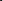 Administratorem Państwa danych osobowych jest Fundacja Zakłady Kórnickie ul. Aleja Flensa 2B 62-035 KórnikMogą się Państwo z nami skontaktować w następujący sposób:poprzez e-mail: sekretariat@fzk.pltelefonicznie: +48 61 898 02 91Administrator wyznaczył Inspektora Ochrony Danych, z którym można się skontaktować 
w następujący sposób: poprzez e-mail: iod@fzk.pltelefonicznie: +48 61 898 02 91Współadministratorem Państwa danych osobowych jest Akademia Muzyczna im. Ignacego Jana Paderewskiego ul. Święty Marcin 87 , 61-808 Poznań Mogą się Państwo z nami skontaktować w następujący sposób:poprzez e-mail: amuz@amuz.edu.pltelefonicznie: +48 61 856 89 00 (centrala)faxem: +48 61 853 66 76listownie: ul. Święty Marcin 87  61-808 Poznań.Współadministrator wyznaczył Inspektora Ochrony Danych, z którym można się skontaktować 
w następujący sposób: poprzez e-mail: iod@amuz.edu.pl;listownie: ul. Święty Marcin 87, 61-808 Poznań.Państwa dane osobowe będą przetwarzane na podstawie art. 6 ust. 1 lit. a, b, c i f RODO, w celu:dysponowania danymi osobowymi uzyskanymi na podstawie zgody, w celu przygotowania 
i organizacji II Ogólnopolskiego Konkursu Wokalnego im. Marii Zamoyskiej,dysponowania danymi osobowymi, przez okres niezbędny do udokumentowania czynności 
z udziałem osób, których dane dotyczą, poprzedzający zawarcie Umowy oraz jej wykonania i rozliczenia,  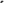 wypełnienie obowiązków prawnych ciążących na administratorze, w szczególności wynikających z przepisów rachunkowo-podatkowych; z obowiązku archiwizacyjnego, zgodnie z obowiązującymi przepisami prawa,w celu ustalenia, dochodzenia lub obrony przed ewentualnymi roszczeniami z tytułu realizacji umowy, stanowiących prawnie uzasadniony interes administratora.Odbiorcami Państwa danych mogą być:organy publiczne i urzędy państwowe lub inne podmioty upoważnione na podstawie przepisów prawa lub wykonujące zadania realizowane w interesie publicznym lub w ramach sprawowania władzy publicznej,inne podmioty, które na podstawie stosownych umów podpisanych ze Współadministratormi przetwarzają dane osobowe, w szczególności podmioty świadczące dla Współadministratorów obsługę informatyczną,jury konkursu, zgodnie z regulaminem II Ogólnopolskiego Konkursu Wokalnego im. Marii Zamoyskiej.  Współadministratorzy będą przechowywać dane osobowe przez okres niezbędny do udokumentowania czynności                             z Państwa udziałem, w związku z podjęciem działań przed zawarciem umowy i jej wykonywania, przez okres wynikający                             z przepisów rachunkowo-podatkowych. W przypadku potrzeby ustalenia, dochodzenia lub obrony przed roszczeniami z tytułu realizacji niniejszej umowy, do czasu przedawnienia ewentualnych roszczeń. Dokumentacja będzie podlegała archiwizacji, zgodnie z obowiązującymi przepisami prawa.W związku z przetwarzaniem danych osobowych, przysługują Państwu (na zasadach określonych 
w RODO) następujące uprawnienia: prawo dostępu do treści swoich danych osobowych, sprzeciwu, prawo ich sprostowania, usunięcia, przenoszenia oraz ograniczenia przetwarzania oraz prawo do złożenia skargi do Prezesa Urzędu Ochrony Danych Osobowych.Mogą Państwo wycofać udzieloną zgodę w dowolnym momencie, bez wpływu na zgodność 
z prawem przetwarzania, którego dokonano na podstawie zgody przed jej wycofaniem.Państwa dane osobowe mogą być przekazane do państw trzecich, po umieszczeniu relacji 
z konkursu na platformie You Tube lub Facebook.Podanie danych osobowych jest dobrowolne, ale niezbędne do udziału w II Ogólnopolskim Konkursie Wokalnym im. Marii Zamoyskiej.Państwa dane osobowe nie będą przetwarzane w sposób zautomatyzowany, w tym również 
w formie profilowania.